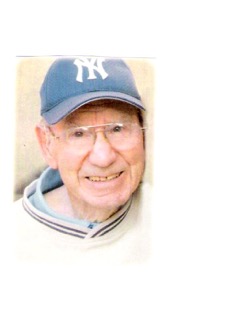 RAYMOND LEROY COLEMAN1948 graduate of Klamath Union HSAll State Basketball - 1948All Tournament Basketball 1948Four Sport Lettermen at OCEOCE HOF Inductee – 2005Athletic Director of the Year – 1981Central HS AD  1962 - 1985Central HS named Coleman Field in 1981 